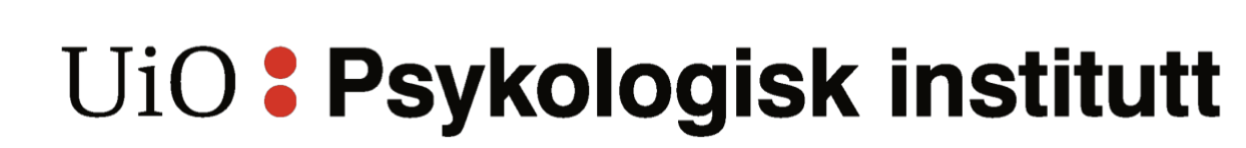 Referat møte i Fagutvalget, psykologisk instituttUtvalg: Fagutvalget, psykologisk instituttMøtedato: 24.01.2023, kl. 16.15Møtested: Seminarrom 5Til stede: Pernille, Charlie, Hedvig, Viktor, Laura, Guttorm, Alexandra, Henrik og Ida01/23 Godkjenning av innkalling og dagsorden Godkjent. 02/23 Orientering fra representantene i Fagutvalget - PU BA/MA Planlagt feedback hour og dialogmøte med ledelsen. Arbeider med tilrettelegginssaken både på fakultet- og instituttnivå. Det har blitt sendt ut nye spørreskjemaer m/ frist 14.feb. Rapport skal skrives basert på dataene fra dette spørreskjemaet. - PU profesjon I prosessen med å finne en leder. - Programrådet Et nytt valgbart klimaemne har blitt innført.Konsekvensene rundt ChatGPT ble diskutert. Hvordan skal eksamener og andre vurderinger gjennomføres med slike verktøy tilgjengelig? Instituttet er på saken med å komme med retningslinjer allerede nå. Det har vært flere alvorlige tilfeller med plagiering og fusk. Det ble diskutert om vi skal ha en evaluering av hvordan man lærer om akademisk skriving og kildehenvisning for å unngå plagiering og fusk. - InstituttstyretØnsker studentrepresentanter til ulike stillinger fremover.  - SVSU Kommer opp informasjon på bokskapene førstkommende fredag (27.jan). PU ønsker å bli representert under informasjonsmøtet i fadderuka, og kommer til å jobbe videre for å få til dette. 03/23 Feiring av nye møbler på PSI PSI har fått nytt møblement, og i den forbindelse er det ønskelig med en innvielse av disse. Vi ønsker å invitere alle studenter på PSI til kake og innvielse av de nye møblene. Dato og mer informasjon kommer. 04/23 Arbeidsgruppe for kantinen Kantinen skal pusses opp, og det skal opprettes en arbeidsgruppe som kan bidra til å hjelpe til med hvordan det skal se ut. Viktor, Pernille og Guttorm ønsker å bidra, men det kan fortsatt være med flere. 05/23 Kollokviepoddene på PSI Blant de nye møblene på instituttet er nye kollokviepodder. Vi ønsker at noen av de burde plasseres annerledes for å få et mer åpent rom i andre etasje. Vi ønsker også å ha regler for disse poddene. For eksempel at man må være flere enn en for å booke med mindre rommet er ledig. FU ønsker også å gå til innkjøp av en vannkoker som vil bli plassert ved siden av Åse kafe. 06/23 Ny instituttledelse på PSI Til høsten skal det velges ny instituttledelse på PSI. Det skal settes ned en valgkomité som blant annet vil bestå av en studentrepresentant samt en vara fra hvert Programutvalg. Valgkomiteen må bestemme selv hvordan de jobber, men for fire år siden var varaene alltid med på møtene. Arbeidet vil bestå av å intervjue alle kandidatene, ideelt sett kommer man opp med to ulike ledelses par, og så blir det valg. Vi tenker det er naturlig å ha en fra PU profesjon og en fra PU BAMA. 07/23 Fagutvalgets møtefrekvens For å kunne sette opp en møteplan for semesteret må det kartlegges hvilke dager som vil fungere best. Tirsdager kl. 16.15 blir fast dag for møte fremover. Neste møte blir 21.februar, kl. 16.15. 08/23 EventueltBordtennisbordet i første etasje er ganske ødelagt. PU BAMA tar opp dette på neste dialogmøte med ledelsen. Referent:Ida Krohn Sjursen